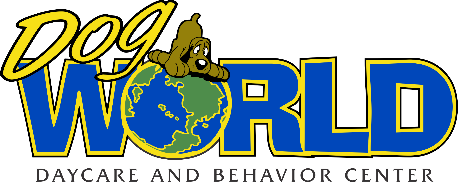 WAIVER OF LIABILITY, MEDICAL RELEASE, PHOTO/VIDEO RELEASEAND INDEMNIFICATION AGREEMENT In consideration for being permitted by Dog World Daycare and Behavior Center to participate in the Pack Fundamentals 1 class, I hereby waive, release, and discharge any and all claims and damages for personal injury, death, or property damage which I may sustain or may which hereafter accrue as a result of my participation as a class member and resulting from negligence or misconduct of Dog World Daycare and Behavior Center. This release is intended to discharge in advance Dog World Daycare and Behavior Center, its’ Officers, and/or agents to include their heirs, agents, representatives, successors and assignees from and against any and all liabilities, actions, claims, demands, costs, or expenses arising from or in any way connected with my participation in this class and resulting from the negligence or misconduct of Dog World Daycare and Behavior Center. I understand that various activities involving dogs and/or puppies can be hazardous in nature involving the possibility of being bitten, scratched, jumped on, dragged or knocked over. The possibility of serious accidents and/or injury can occur during participation in activities. Knowing the risks involved nevertheless I have voluntarily applied to participate in this class and I hereby agree to assume all risks of injury, and to release and hold harmless Dog World Daycare and Behavior Center, its’ Officers, and/or agents who through negligence or carelessness might otherwise be liable to me. I further agree to indemnify and to hold Dog World Daycare and Behavior Center, its’ Officers, and/or agents free and harmless from any loss, liability, damage, cost or expense which they may incur as a result of any injury and/or property damage I may sustain while participating in this class, Further I have been fully advised that as a non-employee I am not covered by worker’s compensation and am not covered under any medical insurance plan.I hereby grant Dog World Daycare and Behavior Center permission to use my likeness in a photograph/video in any and all of its advertising or collateral materials, including the Dog World Daycare and Behavior Center website without payment or any other consideration. I hereby irrevocably authorize Dog World Daycare and Behavior Center to edit, alter, copy, exhibit, publish or distribute any photos/videos taken of me in any manner or in any medium for purposes of publicizing Dog World Daycare and Behavior Center or for any other lawful purpose.I AM AWARE THAT THIS IS AN AGREEMENT BETWEEN MYSELF AND DOG WORLD DAYCARE AND BEHAVIOR CENTER. BY SIGNING THIS DOCUMENT, I AM VERIFYING THAT I HAVE CAREFULLY READ THIS WAIVER OF LIABILITY, MEDICAL RELEASE, PHOTO/VIDEO RELEASE AND INDEMNIFICATION AGREEMENT AND FULLY UNDERSTAND THE CONDITIONS LISTED ABOVE.Name Printed: _________________________________________________ Signature: ______________________________________________Address: _______________________________________________ City: ________________________________ Zip: _______________E-mail:______________________________________ Phone: ___________________